(Ф 03.02-83)Міністерство освіти і науки УкраїниНаціональний авіаційний університетСистема менеджменту якостіПакеткомплексних контрольних робітз дисципліни  «Міжнародний інвестиційний менеджмент» Напрям підготовки:	 6.030503 «Міжнародна економіка»Спеціальність:		 8.03050301 «Міжнародна економіка»Індекс РМ-6-8.03050301/15-4.1.1СМЯ НАУ ККР 11.01.05(27)-01-2016 Київ – 2016(Ф 03.02-84)Національний авіаційний університетНавчально-науковий інститут Економіки та менеджментуФакультет економіки і підприємництваКафедра міжнародної економікиКомплексні контрольні роботиз дисципліни «Міжнародний інвестиційний менеджмент» Напрям підготовки:	 6.030503 «Міжнародна економіка»Спеціальність:		 8.03050301 «Міжнародна економіка»Комплексні контрольні роботи рецензовані випусковою кафедрою міжнародної економіки напряму підготовки 6.030503 «Міжнародна економіка» спеціальності 8.03050301 «Міжнародна економіка», протокол № 4  від  «08» ___02___ 2016 р.Завідувач кафедри _____________ О.ЛожачевськаНАВЧАЛЬНА ПРОГРАМА( копія )(Ф 03.02-86)РЕЦЕНЗІЯна пакет комплексних контрольних робітз навчальної дисципліни «Міжнародний інвестиційний менеджмент»напрям підготовки 6.030503 «Міжнародна економіка»спеціальність 8.03050301 «Міжнародна економіка»Розроблений пакет комплексних контрольних робіт з дисципліни «Міжнародний інвестиційний менеджмент» складено у відповідності до навчальної програми з дисципліни, містить 30 варіантів практично рівнозначних за складністю робіт та дозволяє перевірити весь комплекс знань та умінь, які вимагає навчальна програма курсу.Кожний варіант складається з трьох завдань, які в повній мірі визначають рівень підготовки. Аналіз питань свідчить про те, що вони відповідають вимогам до ККР. Критерії оцінки виконання завдань поєднано з методичним обґрунтуванням. У цілому контрольні комплексні роботи розроблені на достатньому методичному рівні і відповідають вимогам Міністерства освіти і науки України.Представлений пакет ККР може бути рекомендований для перевірки знань та сформованих навичок з дисципліни «Міжнародний інвестиційний менеджмент» у студентів напряму підготовки 6.030503 «Міжнародна економіка» спеціальності 8.03050301 «Міжнародна економіка».Завідувач кафедри				__________________ О.Ложачевськаміжнародної економіки 			«08» ___02___  2016 р.(Ф 03.02-85)Список розробників пакету комплексних контрольних робіт (ККР)Пакет ККР з дисципліни «Міжнародний інвестиційний менеджмент» для студентів напряму підготовки 6.030503 «Міжнародна економіка» спеціальності 8.03050301 «Міжнародна економіка» розробили:Корж М.В.    професор, д.е.н., професор       –   1-30 ___________________(прізвище, ініціали, посада, вчений ступінь, звання)                          (№ варіанту)                    (підпис)Полоус О.В.    асистент, к.е.н.                           – 1-30 __________________(прізвище, ініціали, посада, вчений ступінь, звання)                           (№ варіанту)                   (підпис)Пакет ККР схвалено на засіданні кафедри міжнародної економіки, протокол                        № 4  від  «08» ___02___ 2016 р.Завідувач кафедри ________________________О.Ложачевська(Ф 03.02-87)КРИТЕРІЇ ОЦІНКИ виконання завдань комплексної контрольної роботиз дисципліни «Міжнародний інвестиційний менеджмент»Оцінка якості знань та вмінь студентів з виконання комплексної контрольної роботи фахової підготовки випускників за виконання завдань комплексної контрольної роботи з дисципліни «Міжнародний інвестиційний менеджмент» здійснюється за 12-бальною шкалою (табл. 1).Таблиця 1Відповідність рейтингових оцінок за окремі завдання ККР у балах оцінкам за національною шкалою наведена в таблиці 2.Таблиця 2Відповідність підсумкової оцінки за ККР у балах оцінкам за національною шкалою наведена в таблиці 3.Таблиця 3Відповідність рейтингових оцінок за окремі завдання ККР у балах оцінкам за національною шкалоюПрофесор _______________________  М.Корж Асистент ________________________  О.Полоус(Ф 03.02-89)Національний авіаційний університетНавчально-науковий інститут Економіки та менеджментуФакультет економіки і підприємництваКафедра міжнародної економікиНапрям підготовки 6.030503 «Міжнародна економіка»Спеціальність 8.03050301 «Міжнародна економіка»Дисципліна «Міжнародний інвестиційний менеджмент»КОМПЛЕКСНА КОНТРОЛЬНА РОБОТАВаріант № 11. Визначте економічну сутність інвестицій в цілому та міжнародних зокрема.2. Дайте характеристику часників фондового ринку.3. Оцініть ризик інвестиційних проектів.Розглянемо два взаємовиключні інвестиційні проекти А та В, період реалізації яких складає чотири роки.  Проекти А та В характеризуються однаковою вартістю авансового капіталу, що складає 10%, та рівними об’ємами інвестицій (таблиця).Таблиця Числові характеристики інвестиційних проектівЗавідувач кафедри______________О.Ложачевська«08» ___02___ 2016 р.(Ф 03.02-89)Національний авіаційний університетНавчально-науковий інститут Економіки та менеджментуФакультет економіки і підприємництваКафедра міжнародної економікиНапрям підготовки 6.030503 «Міжнародна економіка»Спеціальність 8.03050301 «Міжнародна економіка»Дисципліна «Міжнародний інвестиційний менеджмент»КОМПЛЕКСНА КОНТРОЛЬНА РОБОТАВаріант № 21. Визначте сутність базових категорій та поняття інвестицій.2. Надайте оцінку параметрів інвестиційного клімату України.3. Визначте ймовірний інтегральний ефект від реалізації інвестиційного проекту.Підприємство розглядає інвестиційний проект виробництва нової продукції. В даному випадку можливі збитки як результат різноманітних форс мажорних обставин та неправильних маркетингових досліджень. У світовій практиці експерти розрізняють три варіанти реалізації проектів і відповідні їм ймовірності настання цих подій (Ps). Таблиця Завідувач кафедри______________О.Ложачевська«08» ___02___ 2016 р.(Ф 03.02-89)Національний авіаційний університетНавчально-науковий інститут Економіки та менеджментуФакультет економіки і підприємництваКафедра міжнародної економікиНапрям підготовки 6.030503 «Міжнародна економіка»Спеціальність 8.03050301 «Міжнародна економіка»Дисципліна «Міжнародний інвестиційний менеджмент»КОМПЛЕКСНА КОНТРОЛЬНА РОБОТАВаріант № 31. Охарактеризуйте види міжнародних інвестицій.2. Визначте ключові проблеми міжнародного інвестування в Україні.3. Оцініть ризик інвестиційних проектів.Розглянемо два взаємовиключні інвестиційні проекти А та В, період реалізації яких складає чотири роки.  Проекти А та В характеризуються однаковою вартістю авансового капіталу, що складає 10%, та рівними об’ємами інвестицій (таблиця).ТаблицяЧислові характеристики інвестиційних проектівЗавідувач кафедри______________О.Ложачевська«08» ___02___ 2016 р.(Ф 03.02-89)Національний авіаційний університетНавчально-науковий інститут Економіки та менеджментуФакультет економіки і підприємництваКафедра міжнародної економікиНапрям підготовки 6.030503 «Міжнародна економіка»Спеціальність 8.03050301 «Міжнародна економіка»Дисципліна «Міжнародний інвестиційний менеджмент»КОМПЛЕКСНА КОНТРОЛЬНА РОБОТАВаріант № 41. Надайте характеристику суб'єктів й об'єктів інвестування.2. Визначте особливості венчурного інвестування.3. Визначте ймовірний інтегральний ефект від реалізації інвестиційного проекту.Підприємство розглядає інвестиційний проект виробництва нової продукції. В даному випадку можливі збитки як результат різноманітних форс мажорних обставин та неправильних маркетингових досліджень. У світовій практиці експерти розрізняють три варіанти реалізації проектів і відповідні їм ймовірності настання цих подій (Ps). ТаблицяЗавідувач кафедри______________О.Ложачевська«08» ___02___ 2016 р.(Ф 03.02-89)Національний авіаційний університетНавчально-науковий інститут Економіки та менеджментуФакультет економіки і підприємництваКафедра міжнародної економікиНапрям підготовки 6.030503 «Міжнародна економіка»Спеціальність 8.03050301 «Міжнародна економіка»Дисципліна «Міжнародний інвестиційний менеджмент»КОМПЛЕКСНА КОНТРОЛЬНА РОБОТАВаріант № 51. Надайте багатоканальну класифікація міжнародних інвестицій за їх інституційною природою.2. Визначте напрямки та механізми вирішення проблем міжнародного інвестування.3. Оцініть ризик інвестиційних проектів.Розглянемо два взаємовиключні інвестиційні проекти А та В, період реалізації яких складає чотири роки.  Проекти А та В характеризуються однаковою вартістю авансового капіталу, що складає 14%, та рівними об’ємами інвестицій (таблиця).ТаблицяЧислові характеристики інвестиційних проектівЗавідувач кафедри______________О.Ложачевська«08» ___02___ 2016 р.(Ф 03.02-89)Національний авіаційний університетНавчально-науковий інститут Економіки та менеджментуФакультет економіки і підприємництваКафедра міжнародної економікиНапрям підготовки 6.030503 «Міжнародна економіка»Спеціальність 8.03050301 «Міжнародна економіка»Дисципліна «Міжнародний інвестиційний менеджмент»КОМПЛЕКСНА КОНТРОЛЬНА РОБОТАВаріант № 61. Надайте характеристику валових та чистих інвестиції.2. Проаналізуйте тенденції іноземного інвестування.3. Визначте ймовірний інтегральний ефект від реалізації інвестиційного проекту.Підприємство розглядає інвестиційний проект виробництва нової продукції. В даному випадку можливі збитки як результат різноманітних форс мажорних обставин та неправильних маркетингових досліджень. У світовій практиці експерти розрізняють три варіанти реалізації проектів і відповідні їм ймовірності настання цих подій (Ps). ТаблицяЗавідувач кафедри______________О.Ложачевська«08» ___02___ 2016 р.(Ф 03.02-89)Національний авіаційний університетНавчально-науковий інститут Економіки та менеджментуФакультет економіки і підприємництваКафедра міжнародної економікиНапрям підготовки 6.030503 «Міжнародна економіка»Спеціальність 8.03050301 «Міжнародна економіка»Дисципліна «Міжнародний інвестиційний менеджмент»КОМПЛЕКСНА КОНТРОЛЬНА РОБОТАВаріант № 71. Визначте сутність міжнародної інвестиційної інфраструктури.2. Охарактеризуйте обсяги залучення і динаміку іноземних інвестицій в економіку України.3. Оцініть ризик інвестиційних проектів.Розглянемо два взаємовиключні інвестиційні проекти А та В, період реалізації яких складає чотири роки.  Проекти А та В характеризуються однаковою вартістю авансового капіталу, що складає 13%, та рівними об’ємами інвестицій (таблиця).ТаблицяЧислові характеристики інвестиційних проектівЗавідувач кафедри______________О.Ложачевська«08» ___02___ 2016 р.(Ф 03.02-89)Національний авіаційний університетНавчально-науковий інститут Економіки та менеджментуФакультет економіки і підприємництваКафедра міжнародної економікиНапрям підготовки 6.030503 «Міжнародна економіка»Спеціальність 8.03050301 «Міжнародна економіка»Дисципліна «Міжнародний інвестиційний менеджмент»КОМПЛЕКСНА КОНТРОЛЬНА РОБОТАВаріант № 81. Визначте масштаби та структуру інвестицій за кордон.2. Надайте оцінку становлення венчурного бізнесу в Україні.3. Проведіть оцінку економічної ефективності запропонованих проектів враховуючи їх ризик.Проводиться аналіз двох альтернативних інвестиційних проектів А та В, що мають однаковий період реалізації – чотири роки. Величина необхідних інвестицій складає: для проекту А – 13 млн. грн.: для проекту В – 15 млн. грн. Прогнозується грошовий потік від реалізації проекту А за роками в таких об’ємах 4, 5, 7, 5 (млн. грн.). Відповідно грошовий потік проекту В в таких об’ємах 5, 7, 9, 6 (млн. грн.) Середня ставка дохідності державних цінних паперів а період оцінки проектів складає 9%. Ризик, пов'язаний з реалізацією проектів А та В складає 12% та 15% відповідно. Завідувач кафедри______________О.Ложачевська«08» ___02___ 2016 р.(Ф 03.02-89)Національний авіаційний університетНавчально-науковий інститут Економіки та менеджментуФакультет економіки і підприємництваКафедра міжнародної економікиНапрям підготовки 6.030503 «Міжнародна економіка»Спеціальність 8.03050301 «Міжнародна економіка»Дисципліна «Міжнародний інвестиційний менеджмент»КОМПЛЕКСНА КОНТРОЛЬНА РОБОТАВаріант № 91. Визначте сутність ефекту мультиплікатора.2. Надайте характеристику глобалізації інвестування та визначити сучасні регулятивні проблеми.3. Оцініть ризик інвестиційних проектів.Розглянемо два взаємовиключні інвестиційні проекти А та В, період реалізації яких складає чотири роки.  Проекти А та В характеризуються однаковою вартістю авансового капіталу, що складає 14%, та рівними об’ємами інвестицій (таблиця).Таблиця Числові характеристики інвестиційних проектівЗавідувач кафедри______________О.Ложачевська«08» ___02___ 2016 р.(Ф 03.02-89)Національний авіаційний університетНавчально-науковий інститут Економіки та менеджментуФакультет економіки і підприємництваКафедра міжнародної економікиНапрям підготовки 6.030503 «Міжнародна економіка»Спеціальність 8.03050301 «Міжнародна економіка»Дисципліна «Міжнародний інвестиційний менеджмент»КОМПЛЕКСНА КОНТРОЛЬНА РОБОТАВаріант № 101. Надайте характеристику внутрішніх та зарубіжних інвестиції.2. Визначте сутність інвестиційних ресурсів і світового інвестиційного багатства.3. Визначте ймовірний інтегральний ефект від реалізації інвестиційного проекту.Підприємство розглядає інвестиційний проект виробництва нової продукції. В даному випадку можливі збитки як результат різноманітних форс мажорних обставин та неправильних маркетингових досліджень. У світовій практиці експерти розрізняють три варіанти реалізації проектів і відповідні їм ймовірності настання цих подій (Ps). ТаблицяЗавідувач кафедри______________О.Ложачевська«08» ___02___ 2016 р.(Ф 03.02-89)Національний авіаційний університетНавчально-науковий інститут Економіки та менеджментуФакультет економіки і підприємництваКафедра міжнародної економікиНапрям підготовки 6.030503 «Міжнародна економіка»Спеціальність 8.03050301 «Міжнародна економіка»Дисципліна «Міжнародний інвестиційний менеджмент»КОМПЛЕКСНА КОНТРОЛЬНА РОБОТАВаріант № 111. Визначте сутність інвестиційної діяльність, її суб'єктів та об'єктів.2. Надайте характеристику методів регулювання міжнародної інвестиційної діяльності.3. Оцініть ризик інвестиційних проектів.Розглянемо два взаємовиключні інвестиційні проекти А та В, період реалізації яких складає чотири роки.  Проекти А та В характеризуються однаковою вартістю авансового капіталу, що складає 11%, та рівними об’ємами інвестицій (таблиця).ТаблицяЧислові характеристики інвестиційних проектівЗавідувач кафедри______________О.Ложачевська«08» ___02___ 2016 р.(Ф 03.02-89)Національний авіаційний університетНавчально-науковий інститут Економіки та менеджментуФакультет економіки і підприємництваКафедра міжнародної економікиНапрям підготовки 6.030503 «Міжнародна економіка»Спеціальність 8.03050301 «Міжнародна економіка»Дисципліна «Міжнародний інвестиційний менеджмент»КОМПЛЕКСНА КОНТРОЛЬНА РОБОТАВаріант № 121. Надайте характеристику прямих та портфельних інвестиції. 2. Визначте методи і форми регулювання міжнародної інвестиційної діяльності.3. Проведіть оцінку економічної ефективності запропонованих проектів враховуючи їх ризик.Проводиться аналіз двох альтернативних інвестиційних проектів А та В, що мають однаковий період реалізації – чотири роки. Величина необхідних інвестицій складає: для проекту А – 14 млн. грн.: для проекту В – 17 млн. грн. Прогнозується грошовий потік від реалізації проекту А за роками в таких об’ємах 4, 5, 7, 5 (млн. грн.). Відповідно грошовий потік проекту В в таких об’ємах 5, 7, 9, 6 (млн. грн.) Середня ставка дохідності державних цінних паперів а період оцінки проектів складає 9%. Ризик, пов'язаний з реалізацією проектів А та В складає 12% та 15% відповідно. Завідувач кафедри______________О.Ложачевська«08» ___02___ 2016 р.(Ф 03.02-89)Національний авіаційний університетНавчально-науковий інститут Економіки та менеджментуФакультет економіки і підприємництваКафедра міжнародної економікиНапрям підготовки 6.030503 «Міжнародна економіка»Спеціальність 8.03050301 «Міжнародна економіка»Дисципліна «Міжнародний інвестиційний менеджмент»КОМПЛЕКСНА КОНТРОЛЬНА РОБОТАВаріант № 131. Визначте економічну сутність інвестицій.2. Надайте характеристику економічного середовища здійснення іноземних інвестицій.3. Визначте ймовірний інтегральний ефект від реалізації інвестиційного проекту.Підприємство розглядає інвестиційний проект виробництва нової продукції. В даному випадку можливі збитки як результат різноманітних форс мажорних обставин та неправильних маркетингових досліджень. У світовій практиці експерти розрізняють три варіанти реалізації проектів і відповідні їм ймовірності настання цих подій (Ps). ТаблицяЗавідувач кафедри______________О.Ложачевська«08» ___02___ 2016 р.(Ф 03.02-89)Національний авіаційний університетНавчально-науковий інститут Економіки та менеджментуФакультет економіки і підприємництваКафедра міжнародної економікиНапрям підготовки 6.030503 «Міжнародна економіка»Спеціальність 8.03050301 «Міжнародна економіка»Дисципліна «Міжнародний інвестиційний менеджмент»КОМПЛЕКСНА КОНТРОЛЬНА РОБОТАВаріант № 141. Надайте характеристику національного рівня регулювання міжнародних інвестицій.2. Опишіть внутрішні і зовнішні фактори інвестиційної стратегії України.3. Оцініть ризик інвестиційних проектів.Розглянемо два взаємовиключні інвестиційні проекти А та В, період реалізації яких складає чотири роки.  Проекти А та В характеризуються однаковою вартістю авансового капіталу, що складає 10%, та рівними об’ємами інвестицій (таблиця).ТаблицяЧислові характеристики інвестиційних проектівЗавідувач кафедри______________О.Ложачевська«08» ___02___ 2016 р.(Ф 03.02-89)Національний авіаційний університетНавчально-науковий інститут Економіки та менеджментуФакультет економіки і підприємництваКафедра міжнародної економікиНапрям підготовки 6.030503 «Міжнародна економіка»Спеціальність 8.03050301 «Міжнародна економіка»Дисципліна «Міжнародний інвестиційний менеджмент»КОМПЛЕКСНА КОНТРОЛЬНА РОБОТАВаріант № 151. Надайте оцінку розвитку структури міжнародного інвестиційного ринку.2. Визначте переваги і стримуючі фактори іноземної підприємницької діяльності.3. Визначте ймовірний інтегральний ефект від реалізації інвестиційного проекту.Підприємство розглядає інвестиційний проект виробництва нової продукції. В даному випадку можливі збитки як результат різноманітних форс мажорних обставин та неправильних маркетингових досліджень. У світовій практиці експерти розрізняють три варіанти реалізації проектів і відповідні їм ймовірності настання цих подій (Ps). ТаблицяЗавідувач кафедри______________О.Ложачевська«08» ___02___ 2016 р.(Ф 03.02-89)Національний авіаційний університетНавчально-науковий інститут Економіки та менеджментуФакультет економіки і підприємництваКафедра міжнародної економікиНапрям підготовки 6.030503 «Міжнародна економіка»Спеціальність 8.03050301 «Міжнародна економіка»Дисципліна «Міжнародний інвестиційний менеджмент»КОМПЛЕКСНА КОНТРОЛЬНА РОБОТАВаріант № 161. Наведіть основні контрактні та інвестиційні форми міжнародного бізнесу.2. Розкрийте сутність венчурного інвестування в інноваційних процесах.3. Оцініть ризик інвестиційних проектів.Розглянемо два взаємовиключні інвестиційні проекти А та В, період реалізації яких складає чотири роки.  Проекти А та В характеризуються однаковою вартістю авансового капіталу, що складає 8%, та рівними об’ємами інвестицій (таблиця).ТаблицяЧислові характеристики інвестиційних проектівЗавідувач кафедри______________О.Ложачевська«08» ___02___ 2016 р.(Ф 03.02-89)Національний авіаційний університетНавчально-науковий інститут Економіки та менеджментуФакультет економіки і підприємництваКафедра міжнародної економікиНапрям підготовки 6.030503 «Міжнародна економіка»Спеціальність 8.03050301 «Міжнародна економіка»Дисципліна «Міжнародний інвестиційний менеджмент»КОМПЛЕКСНА КОНТРОЛЬНА РОБОТАВаріант № 171. Розкрийте сутність міжнародних інвестиції.2. Охарактеризуйте міжнародні спільні підприємства та їх систематизацію.3. Проведіть оцінку економічної ефективності запропонованих проектів враховуючи їх ризик.Проводиться аналіз двох альтернативних інвестиційних проектів А та В, що мають однаковий період реалізації – чотири роки. Величина необхідних інвестицій складає: для проекту А – 12 млн. грн.: для проекту В – 14 млн. грн. Прогнозується грошовий потік від реалізації проекту А за роками в таких об’ємах 4, 5, 7, 5 (млн. грн.). Відповідно грошовий потік проекту В в таких об’ємах 5, 7, 9, 6 (млн. грн.) Середня ставка дохідності державних цінних паперів а період оцінки проектів складає 11%. Ризик, пов'язаний з реалізацією проектів А та В складає 13% та 15% відповідно. Завідувач кафедри______________О.Ложачевська«08» ___02___ 2016 р.(Ф 03.02-89)Національний авіаційний університетНавчально-науковий інститут Економіки та менеджментуФакультет економіки і підприємництваКафедра міжнародної економікиНапрям підготовки 6.030503 «Міжнародна економіка»Спеціальність 8.03050301 «Міжнародна економіка»Дисципліна «Міжнародний інвестиційний менеджмент»КОМПЛЕКСНА КОНТРОЛЬНА РОБОТАВаріант № 181. Визначте мотивацію суб'єктів інвестування.2. Визначте економічну сутність міжнародних інвестиційних ринків.3. Визначте ймовірний інтегральний ефект від реалізації інвестиційного проекту.Підприємство розглядає інвестиційний проект виробництва нової продукції. В даному випадку можливі збитки як результат різноманітних форс мажорних обставин та неправильних маркетингових досліджень. У світовій практиці експерти розрізняють три варіанти реалізації проектів і відповідні їм ймовірності настання цих подій (Ps). ТаблицяЗавідувач кафедри______________О.Ложачевська«08» ___02___ 2016 р.(Ф 03.02-89)Національний авіаційний університетНавчально-науковий інститут Економіки та менеджментуФакультет економіки і підприємництваКафедра міжнародної економікиНапрям підготовки 6.030503 «Міжнародна економіка»Спеціальність 8.03050301 «Міжнародна економіка»Дисципліна «Міжнародний інвестиційний менеджмент»КОМПЛЕКСНА КОНТРОЛЬНА РОБОТАВаріант № 191. Надайте характеристику основних видів джерел інвестування інноваційної діяльності.2. Розкрийте сутність проблеми «втечі капіталу».3. Проведіть оцінку економічної ефективності запропонованих проектів враховуючи їх ризик.Проводиться аналіз двох альтернативних інвестиційних проектів А та В, що мають однаковий період реалізації – чотири роки. Величина необхідних інвестицій складає: для проекту А – 15 млн. грн.: для проекту В – 15 млн. грн. Прогнозується грошовий потік від реалізації проекту А за роками в таких об’ємах 4, 5, 7, 5 (млн. грн.). Відповідно грошовий потік проекту В в таких об’ємах 5, 7, 9, 6 (млн. грн.) Середня ставка дохідності державних цінних паперів а період оцінки проектів складає 8%. Ризик, пов'язаний з реалізацією проектів А та В складає 12% та 13% відповідно. Завідувач кафедри______________О.Ложачевська«08» ___02___ 2016 р.(Ф 03.02-89)Національний авіаційний університетНавчально-науковий інститут Економіки та менеджментуФакультет економіки і підприємництваКафедра міжнародної економікиНапрям підготовки 6.030503 «Міжнародна економіка»Спеціальність 8.03050301 «Міжнародна економіка»Дисципліна «Міжнародний інвестиційний менеджмент»КОМПЛЕКСНА КОНТРОЛЬНА РОБОТАВаріант № 201. Визначте економічну сутність географічної та галузевої структури прямих інвестицій.2. Наведіть можливості створення українських ТНК. 3. Оцініть ризик інвестиційних проектів.Розглянемо два взаємовиключні інвестиційні проекти А та В, період реалізації яких складає чотири роки.  Проекти А та В характеризуються однаковою вартістю авансового капіталу, що складає 12%, та рівними об’ємами інвестицій (таблиця).ТаблицяЧислові характеристики інвестиційних проектівЗавідувач кафедри______________О.Ложачевська«08» ___02___ 2016 р.(Ф 03.02-89)Національний авіаційний університетНавчально-науковий інститут Економіки та менеджментуФакультет економіки і підприємництваКафедра міжнародної економікиНапрям підготовки 6.030503 «Міжнародна економіка»Спеціальність 8.03050301 «Міжнародна економіка»Дисципліна «Міжнародний інвестиційний менеджмент»КОМПЛЕКСНА КОНТРОЛЬНА РОБОТАВаріант № 211. Визначте порядок інвестування за кордон майнових і валютних цінностей. 2. Надайте характеристику міжнародних портфельних запозичень України.3. Визначте ймовірний інтегральний ефект від реалізації інвестиційного проекту.Підприємство розглядає інвестиційний проект виробництва нової продукції. В даному випадку можливі збитки як результат різноманітних форс мажорних обставин та неправильних маркетингових досліджень. У світовій практиці експерти розрізняють три варіанти реалізації проектів і відповідні їм ймовірності настання цих подій (Ps). Таблиця Завідувач кафедри______________О.Ложачевська«08» ___02___ 2016 р.(Ф 03.02-89)Національний авіаційний університетНавчально-науковий інститут Економіки та менеджментуФакультет економіки і підприємництваКафедра міжнародної економікиНапрям підготовки 6.030503 «Міжнародна економіка»Спеціальність 8.03050301 «Міжнародна економіка»Дисципліна «Міжнародний інвестиційний менеджмент»КОМПЛЕКСНА КОНТРОЛЬНА РОБОТАВаріант № 221. Розкрийте сутність міжнародних операції з цінними паперами.2. Визначте фактори міжнародного інвестування. 3. Оцініть ризик інвестиційних проектів.Розглянемо два взаємовиключні інвестиційні проекти А та В, період реалізації яких складає чотири роки.  Проекти А та В характеризуються однаковою вартістю авансового капіталу, що складає 9%, та рівними об’ємами інвестицій (таблиця).ТаблицяЧислові характеристики інвестиційних проектівЗавідувач кафедри______________О.Ложачевська«08» ___02___ 2016 р.(Ф 03.02-89)Національний авіаційний університетНавчально-науковий інститут Економіки та менеджментуФакультет економіки і підприємництваКафедра міжнародної економікиНапрям підготовки 6.030503 «Міжнародна економіка»Спеціальність 8.03050301 «Міжнародна економіка»Дисципліна «Міжнародний інвестиційний менеджмент»КОМПЛЕКСНА КОНТРОЛЬНА РОБОТАВаріант № 231. Розкрийте сутність джерел венчурного фінансування.2. Визначте етапи розвитку правового регулювання іноземного інвестування.3. Визначте ймовірний інтегральний ефект від реалізації інвестиційного проекту.Підприємство розглядає інвестиційний проект виробництва нової продукції. В даному випадку можливі збитки як результат різноманітних форс мажорних обставин та неправильних маркетингових досліджень. У світовій практиці експерти розрізняють три варіанти реалізації проектів і відповідні їм ймовірності настання цих подій (Ps). Таблиця Завідувач кафедри______________О.Ложачевська«08» ___02___ 2016 р.(Ф 03.02-89)Національний авіаційний університетНавчально-науковий інститут Економіки та менеджментуФакультет економіки і підприємництваКафедра міжнародної економікиНапрям підготовки 6.030503 «Міжнародна економіка»Спеціальність 8.03050301 «Міжнародна економіка»Дисципліна «Міжнародний інвестиційний менеджмент»КОМПЛЕКСНА КОНТРОЛЬНА РОБОТАВаріант № 241. Визначте результативність і проблеми залучення іноземних інвестицій.2. Охарактеризуйте параметри та експертні оцінки інвестиційного клімату в Україні.3. Визначте ймовірний інтегральний ефект від реалізації інвестиційного проекту.Підприємство розглядає інвестиційний проект виробництва нової продукції. В даному випадку можливі збитки як результат різноманітних форс мажорних обставин та неправильних маркетингових досліджень. У світовій практиці експерти розрізняють три варіанти реалізації проектів і відповідні їм ймовірності настання цих подій (Ps). ТаблицяЗавідувач кафедри______________О.Ложачевська«08» ___02___ 2016 р.(Ф 03.02-89)Національний авіаційний університетНавчально-науковий інститут Економіки та менеджментуФакультет економіки і підприємництваКафедра міжнародної економікиНапрям підготовки 6.030503 «Міжнародна економіка»Спеціальність 8.03050301 «Міжнародна економіка»Дисципліна «Міжнародний інвестиційний менеджмент»КОМПЛЕКСНА КОНТРОЛЬНА РОБОТАВаріант № 251. Визначте форми і види іноземних інвестицій.2. Розкрийте сутність кредитування з боку міжнародних організацій.3. Оцініть ризик інвестиційних проектів.Розглянемо два взаємовиключні інвестиційні проекти А та В, період реалізації яких складає чотири роки.  Проекти А та В характеризуються однаковою вартістю авансового капіталу, що складає 12%, та рівними об’ємами інвестицій (таблиця).ТаблицяЧислові характеристики інвестиційних проектівЗавідувач кафедри______________О.Ложачевська«08» ___02___ 2016 р.(Ф 03.02-89)Національний авіаційний університетНавчально-науковий інститут Економіки та менеджментуФакультет економіки і підприємництваКафедра міжнародної економікиНапрям підготовки 6.030503 «Міжнародна економіка»Спеціальність 8.03050301 «Міжнародна економіка»Дисципліна «Міжнародний інвестиційний менеджмент»КОМПЛЕКСНА КОНТРОЛЬНА РОБОТАВаріант № 261. Розкрийте сутність проблеми обсягів залучення іноземних інвестицій.2. Визначте стратегічну орієнтацію країн базування і приймаючих країн.3. Визначте ймовірний інтегральний ефект від реалізації інвестиційного проекту.Підприємство розглядає інвестиційний проект виробництва нової продукції. В даному випадку можливі збитки як результат різноманітних форс мажорних обставин та неправильних маркетингових досліджень. У світовій практиці експерти розрізняють три варіанти реалізації проектів і відповідні їм ймовірності настання цих подій (Ps). ТаблицяЗавідувач кафедри______________О.Ложачевська«08» ___02___ 2016 р.(Ф 03.02-89)Національний авіаційний університетНавчально-науковий інститут Економіки та менеджментуФакультет економіки і підприємництваКафедра міжнародної економікиНапрям підготовки 6.030503 «Міжнародна економіка»Спеціальність 8.03050301 «Міжнародна економіка»Дисципліна «Міжнародний інвестиційний менеджмент»КОМПЛЕКСНА КОНТРОЛЬНА РОБОТАВаріант № 271. Охарактеризуйте венчурних інвесторів.2. Визначте сутність міжнародного інвестиційного ринку.3. Оцініть ризик інвестиційних проектів.Розглянемо два взаємовиключні інвестиційні проекти А та В, період реалізації яких складає чотири роки.  Проекти А та В характеризуються однаковою вартістю авансового капіталу, що складає 14%, та рівними об’ємами інвестицій (таблиця).ТаблицяЧислові характеристики інвестиційних проектівЗавідувач кафедри______________О.Ложачевська«08» ___02___ 2016 р.(Ф 03.02-89)Національний авіаційний університетНавчально-науковий інститут Економіки та менеджментуФакультет економіки і підприємництваКафедра міжнародної економікиНапрям підготовки 6.030503 «Міжнародна економіка»Спеціальність 8.03050301 «Міжнародна економіка»Дисципліна «Міжнародний інвестиційний менеджмент»КОМПЛЕКСНА КОНТРОЛЬНА РОБОТАВаріант № 281. Охарактеризуйте селекцію інвестицій за суб'єктами, розмірами і термінами.2. Визначте форми стимулювання іноземної інвестиційної діяльності.3. Визначте ймовірний інтегральний ефект від реалізації інвестиційного проекту.Підприємство розглядає інвестиційний проект виробництва нової продукції. В даному випадку можливі збитки як результат різноманітних форс мажорних обставин та неправильних маркетингових досліджень. У світовій практиці експерти розрізняють три варіанти реалізації проектів і відповідні їм ймовірності настання цих подій (Ps). Таблиця Завідувач кафедри______________О.Ложачевська«08» ___02___ 2016 р.(Ф 03.02-89)Національний авіаційний університетНавчально-науковий інститут Економіки та менеджментуФакультет економіки і підприємництваКафедра міжнародної економікиНапрям підготовки 6.030503 «Міжнародна економіка»Спеціальність 8.03050301 «Міжнародна економіка»Дисципліна «Міжнародний інвестиційний менеджмент»КОМПЛЕКСНА КОНТРОЛЬНА РОБОТАВаріант № 291. Визначте критерії обмеження іноземної інвестиційної діяльності.2. Охарактеризуйте інституціональне регулювання прямих і портфельних інвестицій. 3. Оцініть ризик інвестиційних проектів.Розглянемо два взаємовиключні інвестиційні проекти А та В, період реалізації яких складає чотири роки.  Проекти А та В характеризуються однаковою вартістю авансового капіталу, що складає 8%, та рівними об’ємами інвестицій (таблиця).Таблиця Числові характеристики інвестиційних проектівЗавідувач кафедри______________О.Ложачевська«08» ___02___ 2016 р.(Ф 03.02-89)Національний авіаційний університетНавчально-науковий інститут Економіки та менеджментуФакультет економіки і підприємництваКафедра міжнародної економікиНапрям підготовки 6.030503 «Міжнародна економіка»Спеціальність 8.03050301 «Міжнародна економіка»Дисципліна «Міжнародний інвестиційний менеджмент»КОМПЛЕКСНА КОНТРОЛЬНА РОБОТАВаріант № 301. Визначте економічну сутність міжнародної підприємницької інвестиційної діяльності.2. Здійсніть теоретичне дослідження інфраструктури інвестування. 3. Визначте ймовірний інтегральний ефект від реалізації інвестиційного проекту.Підприємство розглядає інвестиційний проект виробництва нової продукції. В даному випадку можливі збитки як результат різноманітних форс мажорних обставин та неправильних маркетингових досліджень. У світовій практиці експерти розрізняють три варіанти реалізації проектів і відповідні їм ймовірності настання цих подій (Ps). Таблиця Завідувач кафедри______________О.Ложачевська«08» ___02___ 2016 р.(Ф 03.02 – 90)Національний авіаційний університетКОМПЛЕКСНА КОНТРОЛЬНА  РОБОТАз дисципліни ________________________________________________________Студента(ки)_______курсу_________групи____________________________________(прізвище, ініціали)Інституту (факультету) ________________________________________________________(назва інституту (факультету))Кафедри ______________________________________________________________________(назва кафедри)Напрям ________________________________________________________________________( для ОКР «Бакалавр» шифр назва  напряму )Спеціальність _________________________________________________________________( для ОКР «Спеціаліст» , «Магістр»  шифр назва  спеціальності)Дата проведення комплексної контрольної роботи  «_____»_________201_ р.Номер варіанту ______________(Ф 03.02 – 01)АРКУШ ПОШИРЕННЯ ДОКУМЕНТА(Ф 03.02 – 02)АРКУШ ОЗНАЙОМЛЕННЯ З ДОКУМЕНТОМ(Ф 03.02 – 04)АРКУШ РЕЄСТРАЦІЇ РЕВІЗІЇ(Ф 03.02 – 03)АРКУШ ОБЛІКУ ЗМІН(Ф 03.02 – 32)УЗГОДЖЕННЯ ЗМІНЗАТВЕРДЖУЮпроректор з навчальної таметодичної роботи_________________Т.Іванова«_____» ____________ 2016 р.Рекомендовано науково-методично-редакційною радою ННІЕМПротокол № __________від  «___» ____________ 2016 р.Голова НМРР____________ Н.КоваленкоУЗГОДЖЕНОТ. в. о. директора ННІЕМ___________ О.Ложачевська «___» ____________ 2016 р.Повна і правильна відповідьЗагальна кількість балівІ завданняІІ завданняІІІ завданняВаріант 1-3012345Оцінка в балахОцінка в балахОцінка в балахОцінка за національною шкалоюІ завданняІІ завданняІІІ завданняОцінка за національною шкалою345Відмінно2,534Добре22,53ЗадовільноМенше 2Менше 2,5Менше 3НезадовільноОцінка в балахОцінка за  національною шкалоюК р и т е р і ї  о ц і н к и11-12ВідмінноВідмінне виконання лише з незначною кількістю помилок10ДобреВиконання вище середнього рівня з кількома помилками9ДобреВ загальному вірне виконання з певною кількістю суттєвих помилок8ЗадовільноНепогане виконання, але зі значною кількістю недоліків7ЗадовільноВиконання задовольняє мінімальним критеріямменше 7НезадовільноВиконання не задовольняє мінімальним критеріямПоказникиПроект АПроект АПроект ВПроект ВПоказникиГрошові потокиЕкспертна оцінка ймовірності (Рі)Грошові потокиЕкспертна оцінка ймовірності (Рі)Інвестиції, млн. грн.1212Оцінка середньорічного чистого грошового потоку, млн. грн.:негативна;40,130,2реалістична50,760,5оптимістична70,270,3ВаріантиЧистий дисконтований дохід і ймовірність його отримання (тис.грн.)Чистий дисконтований дохід і ймовірність його отримання (тис.грн.)Чистий дисконтований дохід і ймовірність його отримання (тис.грн.)Оптимістичний варіант700 (Р11 = 0,4)750 (Р12 = 0,2)700 (Р13 = 0,4)Реалістичний варіант500 (Р21 = 0,5)500 (Р22 = 0,6)500 (Р23 = 0,5)Песимістичний варіант-300 (Р31 = 0,1)-100 (Р23 = 0,2)-200 (Р33 = 0,1)ПоказникиПроект АПроект АПроект ВПроект ВПоказникиГрошові потокиЕкспертна оцінка ймовірності (Рі)Грошові потокиЕкспертна оцінка ймовірності (Рі)Інвестиції, млн. грн.1313Оцінка середньорічного чистого грошового потоку, млн. грн.:негативна;40,130,2реалістична50,760,5оптимістична70,270,3ВаріантиЧистий дисконтований дохід і ймовірність його отримання (тис.грн.)Чистий дисконтований дохід і ймовірність його отримання (тис.грн.)Чистий дисконтований дохід і ймовірність його отримання (тис.грн.)Оптимістичний варіант600 (Р11 = 0,4)650 (Р12 = 0,2)700 (Р13 = 0,4)Реалістичний варіант500 (Р21 = 0,5)500 (Р22 = 0,6)400 (Р23 = 0,5)Песимістичний варіант-300 (Р31 = 0,1)-100 (Р23 = 0,2)-200 (Р33 = 0,1)ПоказникиПроект АПроект АПроект ВПроект ВПоказникиГрошові потокиЕкспертна оцінка ймовірності (Рі)Грошові потокиЕкспертна оцінка ймовірності (Рі)Інвестиції, млн. грн.1010Оцінка середньорічного чистого грошового потоку, млн. грн.:негативна;40,130,2реалістична50,760,5оптимістична70,270,3ВаріантиЧистий дисконтований дохід і ймовірність його отримання (тис.грн.)Чистий дисконтований дохід і ймовірність його отримання (тис.грн.)Чистий дисконтований дохід і ймовірність його отримання (тис.грн.)Оптимістичний варіант700 (Р11 = 0,4)750 (Р12 = 0,2)700 (Р13 = 0,4)Реалістичний варіант500 (Р21 = 0,5)400 (Р22 = 0,6)500 (Р23 = 0,5)Песимістичний варіант-200 (Р31 = 0,1)-200 (Р23 = 0,2)-200 (Р33 = 0,1)ПоказникиПроект АПроект АПроект ВПроект ВПоказникиГрошові потокиЕкспертна оцінка ймовірності (Рі)Грошові потокиЕкспертна оцінка ймовірності (Рі)Інвестиції, млн. грн.1313Оцінка середньорічного чистого грошового потоку, млн. грн.:негативна;40,130,2реалістична50,760,5оптимістична70,270,3ПоказникиПроект АПроект АПроект ВПроект ВПоказникиГрошові потокиЕкспертна оцінка ймовірності (Рі)Грошові потокиЕкспертна оцінка ймовірності (Рі)Інвестиції, млн. грн.1414Оцінка середньорічного чистого грошового потоку, млн. грн.:негативна;40,130,2реалістична50,760,5оптимістична70,270,3ВаріантиЧистий дисконтований дохід і ймовірність його отримання (тис.грн.)Чистий дисконтований дохід і ймовірність його отримання (тис.грн.)Чистий дисконтований дохід і ймовірність його отримання (тис.грн.)Оптимістичний варіант700 (Р11 = 0,4)750 (Р12 = 0,2)600 (Р13 = 0,4)Реалістичний варіант500 (Р21 = 0,5)500 (Р22 = 0,6)400 (Р23 = 0,5)Песимістичний варіант-300 (Р31 = 0,1)-100 (Р23 = 0,2)-100 (Р33 = 0,1)ПоказникиПроект АПроект АПроект ВПроект ВПоказникиГрошові потокиЕкспертна оцінка ймовірності (Рі)Грошові потокиЕкспертна оцінка ймовірності (Рі)Інвестиції, млн. грн.1112Оцінка середньорічного чистого грошового потоку, млн. грн.:негативна;40,130,2реалістична50,760,5оптимістична70,270,3ВаріантиЧистий дисконтований дохід і ймовірність його отримання (тис.грн.)Чистий дисконтований дохід і ймовірність його отримання (тис.грн.)Чистий дисконтований дохід і ймовірність його отримання (тис.грн.)Оптимістичний варіант800 (Р11 = 0,4)750 (Р12 = 0,2)700 (Р13 = 0,4)Реалістичний варіант500 (Р21 = 0,5)500 (Р22 = 0,6)500 (Р23 = 0,5)Песимістичний варіант-400 (Р31 = 0,1)-100 (Р23 = 0,2)-300 (Р33 = 0,1)ПоказникиПроект АПроект АПроект ВПроект ВПоказникиГрошові потокиЕкспертна оцінка ймовірності (Рі)Грошові потокиЕкспертна оцінка ймовірності (Рі)Інвестиції, млн. грн.1010Оцінка середньорічного чистого грошового потоку, млн. грн.:негативна;30,130,2реалістична50,750,5оптимістична70,270,3ВаріантиЧистий дисконтований дохід і ймовірність його отримання (тис.грн.)Чистий дисконтований дохід і ймовірність його отримання (тис.грн.)Чистий дисконтований дохід і ймовірність його отримання (тис.грн.)Оптимістичний варіант700 (Р11 = 0,4)700 (Р12 = 0,2)700 (Р13 = 0,4)Реалістичний варіант500 (Р21 = 0,5)520 (Р22 = 0,6)560 (Р23 = 0,5)Песимістичний варіант-300 (Р31 = 0,1)-100 (Р23 = 0,2)-200 (Р33 = 0,1)ПоказникиПроект АПроект АПроект ВПроект ВПоказникиГрошові потокиЕкспертна оцінка ймовірності (Рі)Грошові потокиЕкспертна оцінка ймовірності (Рі)Інвестиції, млн. грн.1818Оцінка середньорічного чистого грошового потоку, млн. грн.:негативна;40,130,2реалістична50,760,5оптимістична70,270,3ВаріантиЧистий дисконтований дохід і ймовірність його отримання (тис.грн.)Чистий дисконтований дохід і ймовірність його отримання (тис.грн.)Чистий дисконтований дохід і ймовірність його отримання (тис.грн.)Оптимістичний варіант700 (Р11 = 0,4)760 (Р12 = 0,2)800 (Р13 = 0,4)Реалістичний варіант450 (Р21 = 0,5)500 (Р22 = 0,6)500 (Р23 = 0,5)Песимістичний варіант-250 (Р31 = 0,1)-200 (Р23 = 0,2)-200 (Р33 = 0,1)ПоказникиПроект АПроект АПроект ВПроект ВПоказникиГрошові потокиЕкспертна оцінка ймовірності (Рі)Грошові потокиЕкспертна оцінка ймовірності (Рі)Інвестиції, млн. грн.1212Оцінка середньорічного чистого грошового потоку, млн. грн.:негативна;40,130,2реалістична50,760,5оптимістична70,270,3ВаріантиЧистий дисконтований дохід і ймовірність його отримання (тис.грн.)Чистий дисконтований дохід і ймовірність його отримання (тис.грн.)Чистий дисконтований дохід і ймовірність його отримання (тис.грн.)Оптимістичний варіант700 (Р11 = 0,4)750 (Р12 = 0,2)700 (Р13 = 0,4)Реалістичний варіант580 (Р21 = 0,5)500 (Р22 = 0,6)500 (Р23 = 0,5)Песимістичний варіант-300 (Р31 = 0,1)-130 (Р23 = 0,2)-200 (Р33 = 0,1)ПоказникиПроект АПроект АПроект ВПроект ВПоказникиГрошові потокиЕкспертна оцінка ймовірності (Рі)Грошові потокиЕкспертна оцінка ймовірності (Рі)Інвестиції, млн. грн.1414Оцінка середньорічного чистого грошового потоку, млн. грн.:негативна;40,130,2реалістична50,760,5оптимістична70,270,3ВаріантиЧистий дисконтований дохід і ймовірність його отримання (тис.грн.)Чистий дисконтований дохід і ймовірність його отримання (тис.грн.)Чистий дисконтований дохід і ймовірність його отримання (тис.грн.)Оптимістичний варіант700 (Р11 = 0,4)780 (Р12 = 0,2)700 (Р13 = 0,4)Реалістичний варіант530 (Р21 = 0,5)500 (Р22 = 0,6)520 (Р23 = 0,5)Песимістичний варіант-300 (Р31 = 0,1)-100 (Р23 = 0,2)-200 (Р33 = 0,1)ВаріантиЧистий дисконтований дохід і ймовірність його отримання (тис.грн.)Чистий дисконтований дохід і ймовірність його отримання (тис.грн.)Чистий дисконтований дохід і ймовірність його отримання (тис.грн.)Оптимістичний варіант750 (Р11 = 0,4)750 (Р12 = 0,2)700 (Р13 = 0,4)Реалістичний варіант500 (Р21 = 0,5)520 (Р22 = 0,6)500 (Р23 = 0,5)Песимістичний варіант-320 (Р31 = 0,1)-100 (Р23 = 0,2)-210 (Р33 = 0,1)ПоказникиПроект АПроект АПроект ВПроект ВПоказникиГрошові потокиЕкспертна оцінка ймовірності (Рі)Грошові потокиЕкспертна оцінка ймовірності (Рі)Інвестиції, млн. грн.1011Оцінка середньорічного чистого грошового потоку, млн. грн.:негативна;40,130,2реалістична50,760,5оптимістична70,270,3ВаріантиЧистий дисконтований дохід і ймовірність його отримання (тис.грн.)Чистий дисконтований дохід і ймовірність його отримання (тис.грн.)Чистий дисконтований дохід і ймовірність його отримання (тис.грн.)Оптимістичний варіант900 (Р11 = 0,4)750 (Р12 = 0,2)700 (Р13 = 0,4)Реалістичний варіант500 (Р21 = 0,5)500 (Р22 = 0,6)500 (Р23 = 0,5)Песимістичний варіант-400 (Р31 = 0,1)-100 (Р23 = 0,2)-200 (Р33 = 0,1)ПоказникиПроект АПроект АПроект ВПроект ВПоказникиГрошові потокиЕкспертна оцінка ймовірності (Рі)Грошові потокиЕкспертна оцінка ймовірності (Рі)Інвестиції, млн. грн.1212Оцінка середньорічного чистого грошового потоку, млн. грн.:негативна;40,130,2реалістична50,760,5оптимістична70,270,3ВаріантиЧистий дисконтований дохід і ймовірність його отримання (тис.грн.)Чистий дисконтований дохід і ймовірність його отримання (тис.грн.)Чистий дисконтований дохід і ймовірність його отримання (тис.грн.)Оптимістичний варіант700 (Р11 = 0,4)750 (Р12 = 0,2)700 (Р13 = 0,4)Реалістичний варіант500 (Р21 = 0,5)600 (Р22 = 0,6)500 (Р23 = 0,5)Песимістичний варіант-300 (Р31 = 0,1)-100 (Р23 = 0,2)-200 (Р33 = 0,1)ПоказникиПроект АПроект АПроект ВПроект ВПоказникиГрошові потокиЕкспертна оцінка ймовірності (Рі)Грошові потокиЕкспертна оцінка ймовірності (Рі)Інвестиції, млн. грн.1212Оцінка середньорічного чистого грошового потоку, млн. грн.:негативна;40,130,2реалістична50,760,5оптимістична70,270,3ВаріантиЧистий дисконтований дохід і ймовірність його отримання (тис.грн.)Чистий дисконтований дохід і ймовірність його отримання (тис.грн.)Чистий дисконтований дохід і ймовірність його отримання (тис.грн.)Оптимістичний варіант700 (Р11 = 0,4)750 (Р12 = 0,2)700 (Р13 = 0,4)Реалістичний варіант550 (Р21 = 0,5)650 (Р22 = 0,6)500 (Р23 = 0,5)Песимістичний варіант-300 (Р31 = 0,1)-100 (Р23 = 0,2)-200 (Р33 = 0,1)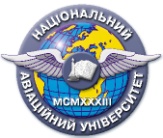 Система менеджменту якості.Пакет комплексних контрольних робіт з дисципліни «Міжнародний інвестиційний менеджмент»ШифрдокументаСМЯ НАУ ККР 11.01.05(27)-01-2016Система менеджменту якості.Пакет комплексних контрольних робіт з дисципліни «Міжнародний інвестиційний менеджмент»Стор. Стор. №прим.Куди передано (підрозділ)Дата видачіП.І.Б. отримувачаПідпис отримувачаПриміткиСистема менеджменту якості.Пакет комплексних контрольних робіт з дисципліни «Міжнародний інвестиційний менеджмент»ШифрдокументаСМЯ НАУ ККР 11.01.05(27)-01-2016Система менеджменту якості.Пакет комплексних контрольних робіт з дисципліни «Міжнародний інвестиційний менеджмент»Стор. Стор.  № пор.Прізвище ім'я по-батьковіПідпис ознайомленої особиДата ознайом-ленняПриміткиСистема менеджменту якості.Пакет комплексних контрольних робіт з дисципліни «Міжнародний інвестиційний менеджмент»ШифрдокументаСМЯ НАУ ККР 11.01.05(27)-01-2016Система менеджменту якості.Пакет комплексних контрольних робіт з дисципліни «Міжнародний інвестиційний менеджмент»Стор. Стор.  № пор.Прізвище ім'я по-батьковіДата ревізіїПідписВисновок щодо адекватності№ зміни№ листа (сторінки)№ листа (сторінки)№ листа (сторінки)№ листа (сторінки)Підпис особи, якавнесла змінуДата внесення зміниДатавведення зміни№ зміниЗміненогоЗаміненогоНовогоАнульо-ваногоПідпис особи, якавнесла змінуДата внесення зміниДатавведення зміниПідписІніціали, прізвищеПосадаДатаРозробникУзгодженоУзгодженоУзгоджено